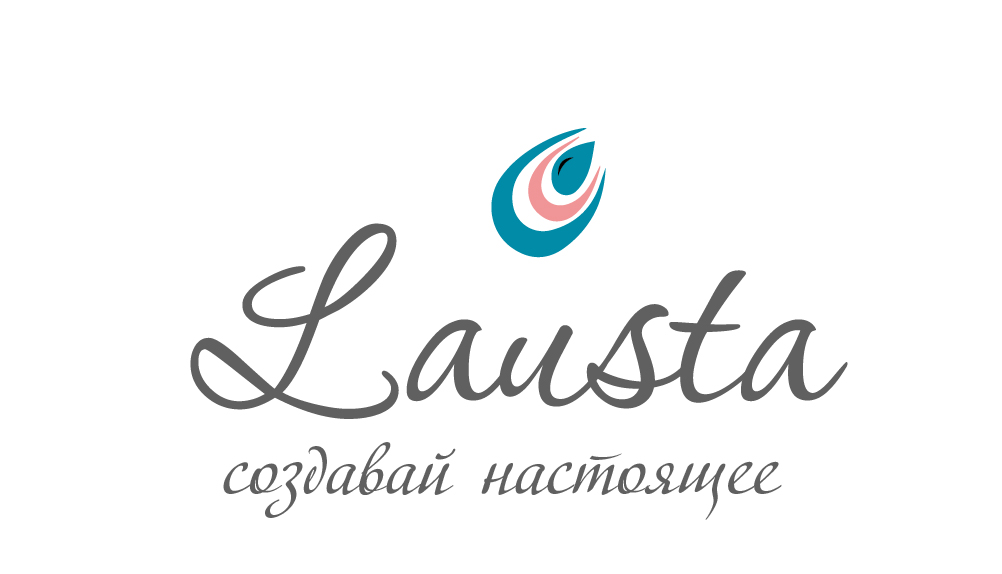 Реквизиты ООО «Лауста»Lausta Co. Ltd.Генеральный директор                     В.В.РеутЮридический адресФактический адрес191036, г.Санкт-Петербург, ул.Тюшина 10-15191036, г.Санкт-Петербург, ул.Тюшина 10-15Генеральный директортел рабтел мобe-mailРеут Вячеслав Вячеславович8 (951) 666-58-66+7-950-010-77-11Lausta@mail.ruСайт www.lausta.ru ИНН/КПП7842113618/784201001ОКТМО40911000000ОГРНОКПООКВЭД11678473084080375840174.84; 74.81; 80.42; 92.11; 92.12; 93.13; 92.20; 92.31; 92.31.21; Банк АО «Тинькофф банк»р/сБИКк/с4070281011000070580604452597430101810145250000974